Publicado en Madrid el 02/03/2018 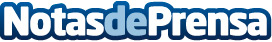 España, segundo país del mundo con mayores índices de alopecia Un 42,6% de los hombres en nuestro país sufren caída severa del cabello, siendo tan solo superados por la República Checa. La nutrición: el factor clave para paliar los efectos de la alopeciaDatos de contacto:María PrietoNota de prensa publicada en: https://www.notasdeprensa.es/espana-segundo-pais-del-mundo-con-mayores_1 Categorias: Nutrición Industria Farmacéutica Belleza http://www.notasdeprensa.es